	Základní škola Bruntál, Okružní 38,příspěvková organizaceSídlo organizace: Okružní 38, 792 01 Bruntáltel.: 554 231 199, IČ: 75026961, ID dat. schránky: zvzmj4ze-mail: reditel@zsbrok.cz, oficiální web: www.zsbrok.czŠKOLNÍ ŘÁDŠkolní řád vychází z platných právních předpisů, zjm. z Úmluvy o právech dítěte, ze školského zákona č. 561/2004 Sb. a vyhlášky č 48/2005 Sb., z Rámcového vzdělávacího programu pro základní vzdělání a školního vzdělávacího programu ZŠ Okružní, z metodických pokynů MŠMT v aktuálním znění. Školní řád doplňují řády pro odborné učebny a školní hřiště.I.PreambuleVzdělávání je založeno na zásadách:Rovného přístupu ke vzdělávání bez jakékoliv diskriminace z důvodu rasy, barvy pleti, pohlaví, jazyka, víry a náboženství, národnosti, etnického nebo sociálního původu, majetku, rodu a zdravotního stavu nebo jiného postavení.Zohledňování vzdělávacích potřeb jednotlivce.Vzájemné úcty, respektu, názorové snášenlivosti, solidarity a důstojnosti všech účastníků vzdělávání.Svobodného šíření poznatků, které vyplývají z výsledků soudobého stavu poznání světa a jsou v souladu s obecnými cíli vzdělávání.Zdokonalování procesu vzdělávání na základě výsledků dosažených ve vědě, výzkumu a vývoji a co nejširšího uplatňování účinných moderních pedagogických přístupů a metod.Hodnocení výsledků vzdělávání vzhledem k dosahování cílů stanovených zákonem a školním vzdělávacím programem v zájmu optimálního rozvoje potenciálu žáka.Partnerství rodiny a školy, otevřené komunikaci a spolupráci, spoluodpovědnosti žáka za své vzdělávání.II.Práva a povinnosti žákůŽák/žákyně (dále jen „žák“) má právoNa vzdělávání podle školského zákona, školního vzdělávacího programu, na účast ve výuce podle rozvrhu. Ve vymezených mimořádných situacích (krizová opatření, mimořádná opatření, nařízení karantény s nepřítomností více než 50 % žáků ve třídě) je škola povinna zajistit vzdělávání distančním způsobem a žáci jsou povinni se tímto způsobem vzdělávat.Na informace o průběhu a výsledcích svého vzdělávání.Vyjadřovat se ke všem rozhodnutím týkajících se podstatných záležitostí jeho vzdělávání. Svůj názor vyjadřuje přiměřenou formou, která neodporuje zásadám slušnosti a dobrého občanského soužití. Svůj názor může žák vyjádřit také prostřednictvím člena žákovské rady, nebo prostřednictvím metodika prevence. Pedagogický tým věnuje těmto vyjádřením odpovídající pozornost.K vyjádření svého názoru využívá také pravidelných třídnických hodin (žák 2. st.).Být volen a volit do školní žákovské rady (školního parlamentu), pracovat v ní a jejím prostřednictvím se obracet na vedení školy. Vedení školy má povinnost stanoviskům a vyjádřením žákovské rady věnovat odpovídající pozornost.Na informace a poradenskou pomoc školy nebo školského poradenského zařízení v záležitostech týkajících se vzdělávání.Na otevřený přístup k informacím a činnostem, které podporují jeho všestranný osobnostně sociální rozvoj. Na ochranu před informacemi a činnostmi, které ohrožují jeho psychické a fyzické zdraví.Na ochranu před všemi formami diskriminace, násilí, zneužívání.Znát kritéria hodnocení výsledků vzdělávání, být dostatečně a včasně informován o svém pokroku, o případných problémech, vyjádřit se ke svému hodnocení.Žáci se speciálními vzdělávacími potřebami mají právo na vzdělání, jehož obsah, formy a metody odpovídají jejich vzdělávacím potřebám a možnostem, na způsoby ověřování dosažených výsledků a hodnocení, které vycházejí z individuálních vzdělávacích potřeb.Na zajištění dostatečného prostoru pro všestranný rozvoj osobnosti, pro vlastní aktivitu v poznávání, sociální komunikaci, dostatek odpočinku a volného času. Režim dne vychází ze základních fyziologických a psychických potřeb žáka. Během přestávek je možné využít sportovního vybavení na chodbách školy s respektem ke druhým a dodržením pravidel bezpečnosti.Žák má povinnostAktivně se účastnit výuky dané školním vzdělávacím programem, být spoluodpovědný a postupně prohlubovat svou odpovědnost za výsledky svého vzdělávání. Výuka probíhá na základě dialogu a vzájemného respektu. V případě, že se žák chová způsobem, který znemožňuje nebo narušuje vzdělávání ostatních žáků, může škola přistoupit k organizačnímu opatření, které takovému chování zamezí (např. vzdělávání takového žáka pod zvláštním dohledem) do vyřešení problému.Být řádně připraven a vybaven na výuku.Účastnit se (aktivně) distanční online výuky, pokud bude ředitelem školy nebo jemu nadřízeným orgánem nařízena.Dodržovat ve škole i při školních akcích školní řád, předpisy, pokyny školy k ochraně zdraví a bezpečnosti a dohodnutá pravidla chování, se kterými je seznámen.Dodržovat obecně platné zásady slušného chování (pozdrav, v budově bez pokrývky hlavy…).Dodržovat zákaz užívání tabákových a nikotinových výrobků, elektr. cigaret, alkoholu a jiných návykových látek vč. energetických, kofeinových a nízkoalkoholických nápojů.Plnit pokyny pedagogických a také správních zaměstnanců školy vydané v souladu s právními předpisy a školním řádem.Respektovat práva druhého. Je nepřípustné násilí vůči druhému, ponižování, zesměšňování, šikana a další formy omezování práv druhého (pořizování nahrávek, fotografií…).Usilovat o konstruktivní řešení případných konfliktních situací.Respektovat pokyny k ochraně zdraví a bezpečnosti. Dodržovat zásady bezpečnosti a hygieny. Oznámit bezodkladně příslušnému pedagogickému pracovníkovi svůj úraz, pokud mu to zdravotní stav dovolí, a úraz jiného spolužáka, jehož byl svědkem, a spolupracovat při poskytnutí první pomoci a vyšetřování příčin úrazu. Úraz oznámený se zpožděním nebude považován za školní úraz.Hlásit dospělé osobě nález nebezpečného předmětu. Zakázány jsou takové aktivity/hry, které jsou v rozporu s bezpečností žáků a nesplňují požadavky kladené na hru jako na způsob zábavy a poučení.Dbát dobrého jména školy.Poskytnout pomoc spolužákům v rámci svých možností, případně oslovit pedagogické pracovníky školy, aby potřebnou pomoc zajistili.III.Práva a povinnosti zaměstnanců školyPravidla chování a  jednání v ZŠ Bruntál, Okružní vycházejí ze zásady vzájemné úcty, respektu, názorové snášenlivosti, solidarity a důstojnosti všech účastníků vzdělávání.Působení na žáka Všichni pedagogičtí pracovníci působí na žáky jednotným způsobem, žáka považují za svého partnera, kterému jsou nápomocni dle svých možností. Od žáků vyžadují správné jednání. Nesprávné jednání žáků řeší odpovídajícími kroky, které nejsou v rozporu s vyššími normami (zákony, Charta dětských práv, Všeobecná deklarace lidských práv). Důvěrné informace Žákům nesmějí sdělovat důvěrné informace týkající se jednotlivých žáků a zaměstnanců školy. Důvěrné jsou také výsledky uzavřených jednání a porad. Informace, které zákonný zástupce žáka poskytne do školní matriky nebo jiné důležité informace o žákovi (zdrav. způsobilost…) jsou důvěrné a všichni pedagogičtí pracovníci se řídí zákonem č.101/2000 Sb., o ochraně osobních údajů.Komunikace s rodiči Každý zaměstnanec je povinen komunikovat s rodiči nejen při třídních schůzkách, ale pokud to situace vyžaduje i mimo ně. Rodiče mohou ke komunikaci s vyučujícími využít také jejich služební e-maily, telefony, prostředí Školy online.Vzdělávání Zaměstnanec má právo na další vzdělávání a současně je povinen sledovat odbornou literaturu, právní předpisy a vnitřní školní normy.Zajištění bezpečnosti a pořádku ve škole Zaměstnanci dodržují předpisy k zajištění bezpečnosti a ochrany zdraví při práci a protipožární předpisy. Zjištěné závady a nedostatky hlásí vedení školy. V rámci svých schopností a možností se snaží zabránit vzniku škody. Ředitel školy zváží postih žáků, kteří hrubě porušují školní řád (šikana…) a bude o svých zjištěních informovat jejich zákonné zástupce.Zdravotní stav žáků Každý zaměstnanec sleduje zdravotní stav žáků. Při úrazu poskytne první pomoc a zajistí lékařské ošetření a vyplní požadovanou dokumentaci. Dbá na vzájemné respektování lidí různých národností, náboženství a kultur. Prevence užívání návykových látek Zaměstnanec školy nesmí ve škole a na akcích školy užívat, přenášet nebo nabízet návykové látky. Zjistí-li, že některý ze žáků nebo zaměstnanců školy užívá, přenáší nebo nabízí návykové látky, je povinen neprodleně toto oznámit vedení školy nebo protidrogovému koordinátorovi. Školní metodik prevence zajišťuje spolupráci s rodiči v oblasti prevence, informuje je o preventivním programu školy a dalších aktivitách. Spolupracuje na základě pověření ředitele školy s dalšími institucemi na sociálně právní ochranu dětí a mládeže.Odpovědnost za žáka Zaměstnanci školy nesmějí využívat žáky v době dané rozvrhem k vyřizování jejich soukromých záležitostí, nesmějí je bez dohledu dospělé osoby uvolňovat k činnostem mimo budovu, nesmějí je samotné posílat k lékaři bez souhlasu zákonného zástupce atd. Škola odpovídá za žáky v době dané rozvrhem výuky žáka, včetně nepovinných předmětů, přestávek a stravování.Partnerství a spolupráce Zaměstnanci školy, žáci a rodiče jsou si navzájem partnery a kolegy, nikoliv soupeři. Třídní učitel řádně vede dokumentaci třídy, katalogové listy, třídní výkaz a třídní knihy, pravidelně aktualizuje osobní data v centrální evidenci. Zpracovává podklady pro pedagogickou radu, kontroluje Školu online a vede individuální plány integrovaných žáků.Předává včas své třídě hlášené změny v rozvrhu a další informace od vedení školy.
Kontroluje docházku svých žáků a potvrzuje omluvenky.
Ke spolupráci se svou třídou spravuje kmenovou učebnu tak, aby místnost byla podnětná a příjemná pro výuku a zároveň se v ní žáci cítili dobře a záleželo jim na ní. V kmenové třídě je na viditelném místě prezentována informace o životě třídy, rozvrh třídy...
Třídní učitel pravidelně komunikuje s rodiči všech svých žáků.
Svoji třídu neizoluje od ostatního dění ve škole, ale naopak vede svoji třídu ke spolupráci s ostatními třídami ve škole, k aktivní účasti v celoškolních soutěžích a akcích, i k samotnému pořádání těchto akcí. Třídní učitel spolupracuje s dětským školním parlamentem a napomáhá jeho činnosti.
K výše uvedenému ve spolupráci s třídní žákovskou samosprávou organizuje pravidelně anebo podle potřeby třídnické hodiny a další třídnické akce. Třídní učitel má právo v průběhu školního roku využít pro akce své třídy dvou dnů a dvou dnů na školní výlet.
Zajišťuje poučení žáků o bezpečnosti a chování. Současně kontroluje, zda byli poučeni i v ostatních předmětech.
Své žáky vede k slušnému a ohleduplnému chování k dospělým a k spolužákům.
Sleduje a hodnotí chování i prospěch svých žáků, navrhuje odměny a kázeňská opatření. V případě závažných výchovných nebo prospěchových problémů informuje vedení školy a výchovnou poradkyni. 
Věnuje pozornost zdravotnímu stavu žáků, vlivu rodinného prostředí na prospěch a chování žáků. 
O závažných skutečnostech informuje na pedagogických radách ostatní vyučující - např. o závěrech lékařských vyšetření, nálezů z psychologických poraden a dalších zdravotních problémech.
Když třídní učitel chybí ve škole, zastupuje jej jeho kolega pověřený vedením školy.IV.Zákonní zástupci žákůZákonní zástupci žáků mají právoNa informace o průběhu a výsledcích vzdělávání dítěte formou osobní konzultace po předchozí domluvě, telefonicky, písemně či emailem. Zákonný zástupce sleduje záznamy v systému „Škola online“. Doporučujeme případný problém konzultovat nejprve s vyučujícím daného předmětu, dále případně s třídním učitelem, s vedením školy.Na poradenskou pomoc školy nebo školského poradenského zařízení v záležitostech týkajících se vzdělávání.Vyjadřovat se k rozhodnutím týkajícím se podstatných záležitostí vzdělávání jejich dětí ve škole. Individuální záležitosti, týkající se konkrétního žáka, neřešíme na společné třídní schůzce.Na přítomnost ve vyučování po předchozí dohodě.Požádat o zdůvodněné uvolnění z výuky. Na jednu vyučovací hodinu uvolňuje žáka vyučující, do tří dnů třídní učitel, na více dní ředitel školy.Volit, být voleni a spolupracovat se školskou radou.Vznášet podněty a připomínky k činnosti školy, zaměstnancům školy, vedení školy, školské radě.V případě pochybností o správnosti hodnocení na konci prvního nebo druhého pololetí požádat ředitele školy o komisionální přezkoušení žáka (do 3 pracovních dnů od vydání vysvědčení). Komisionální přezkoušení se koná zpravidla nejpozději do 14 dnů od doručení žádosti nebo v termínu dohodnutém se zákonným zástupcem žáka (vyhláška č. 48/2005 Sb.).V případě splnění povinné školní docházky žákem, který nezískal základní vzdělání, požádat o pokračování v základním vzdělávání (viz školský zákon č. 561/2004 Sb.). Na základě doporučení školského poradenského zařízení požádat o slovní hodnocení na vysvědčení pro žáka se speciálním vzdělávacími potřebami.   Zákonní zástupci jsou povinniZajistit účast žáka na vyučování. Pravidelně kontrolovat záznamy v systému on-line školy.Zajistit, aby jejich dítě přicházelo do školy zdravé, bez příznaků onemocnění (trvalý kašel, průjem, zvracení, zvýšená teplota, rýma, vši apod.).Zajistit dítěti podmínky pro zdravý vývoj – vhodná svačina, pitný režim (ne energetické či kofeinové nápoje…).Oznamovat škole povinné údaje pro vedení školní matriky a další údaje, které jsou podstatné pro průběh vzdělávání nebo bezpečnost žáka a změny v těchto údajích.Informovat školu o nepřítomnosti žáka ve vyučování (prezenčním či distančním) a jejich důvodech do 3 dnů od počátku nepřítomnosti žáka. Zákonný zástupce omluví nepřítomnost žáka ve vyučování prostřednictvím systému Škola On-line (do tří dnů po skončení nepřítomnosti ve vyučování). Zákonný zástupce (žák) se informuje o obsahu učiva probíraného v době nepřítomnosti. Pokud nebude nepřítomnost takto omluvena, je považována za neomluvenou. Účast žáka na akcích školy pořádaných mimo budovu školy v době vyučování je povinná. V případě záškoláctví škola postupuje ve smyslu metodického pokynu MŠMT a v odůvodněných případech vyžaduje pro omluvu nepřítomnosti žáka lékařské potvrzení. Během vyučování může být žák uvolněn výhradně na základě předchozí písemné žádosti rodiče (alespoň SMS) nebo odchází v jeho doprovodu.Včas omlouvat žáka, žádat o uvolněni předem. Nemůže-li se žák zúčastnit vyučování nebo činností pořádaných školou z důvodů předem známých, předloží třídnímu učiteli včas žádost o uvolnění. Na jeden den může rozhodnout o uvolnění třídní učitel, na dobu 3 dny a déle rozhoduje o uvolnění ředitel školy na základě písemné žádosti zákonného zástupce.Osobně se zúčastnit na vyzvání projednávání závažných otázek týkajících se vzdělávání či chování žáka.Předat škole potvrzení o zdravotní (v případě nutnosti) způsobilosti žáka a informovat školu o změně zdravotní způsobilosti, zdravotních obtížích žáka nebo jiných závažných okolnostech, které by mohly mít vliv na průběh vzdělávání či zdraví dítěte.V.Provoz a vnitřní režim školyŠkola je otevřená pro vstup žáků od 7:40 hodin. Žáci, kterým začíná vyučování nultou hodinu (např. žáci na doučování), vstupují do školy v 6:55 hodin Do školní družiny před vyučováním přichází žák v čase od 5:45 do 7:30. Odpolední družina končí v 16:30 hod., v úřední dny (pondělí a středa) končí družina v 17:00 hod. Při pozdějším příchodu žáci zvoní na svou třídu nebo kancelář nebo si otevírají hlavní vchod ID čipem,Do školy vstupují žáci určeným vchodem, ten používají také k odchodu. Dle možností nebo na přání rodičů využívají ID čip pro příchod i odchod. ID čip je „nepřenosný“ – může ho používat pouze žák, kterému byl přidělen. Je zakázáno používání ID čipu jinou osobou (rodič…)O přestávkách a v době vyučování není dovoleno opouštět budou školy. V prostoru šaten se žáci zdržují jen při příchodu do školy a odchodu ze školy po dobu nezbytně nutnou.O přestávce mezi dopoledním a odpoledním vyučováním využívají žáci jednu z následujících možností: a) Žák, který se stravuje doma, opouští budovu a vrací se 5 minut před zahájením odpolední výuky. O tuto možnost rodič předem písemně požádá. b) Ostatní žáci mohou počkat na odpolední výuku na předem určeném místě pod dohledem zaměstnance školy.K pobytu žáka ve škole po ukončení vyučování (příp. oběda) je nutná dohoda s odpovědným pedagogickým pracovníkem.Po vstupu do školy se žáci školy přezouvají do vhodných přezůvek (světlá podrážka) v šatně. Žáci, kteří mají svou šatní skříňku, jsou za ni odpovědni (včetně klíče) po celou dobu jejího užívání. V případě poškození šatní skříňky neprodleně řeší její opravu s pracovníkem školy. Žáci 1. stupně mají cvičební úbor uložen v textilní tašce na určeném místě. Žáci 2. stupně jsou povinni si svůj cvičební úbor na hodiny tělesné výchovy nosit. Žáci dbají na své pomůcky a osobní věci, nenechávají je bez dozoru ve společných prostorách školy. Za věci, odložené ve společných prostorách škola neručí. Pokud žáci opouštějí svou třídu, v níž nechávají své osobní věci, služba (šatnář) třídu uzamkne. Pokud žák zjistí ztrátu osobní věci, okamžitě ohlásí tuto skutečnost vyučujícímu nebo učiteli, který koná dohled, a také tuto skutečnost oznámí třídnímu učiteli.Do školy nesmí žáci nosit věci, které by mohly ohrozit zdraví, způsobit úraz, nebo ohrožovat mravní výchovu žáků. Nesmí také nosit cenné předměty, které nepotřebují k výuce, a větší obnosy peněz. Má-li žák mobilní zařízení (telefon, „chytré hodinky“…), pak musí mít v průběhu výuky vypnutý zvuk a přístroj uložen tak, aby nenarušoval výuku. Je zakázáno pořizování jakýchkoliv audio či videozáznamů ve škole bez svolení osob, kterých se dokumentování týká. Škola nepřebírá odpovědnost za cennosti (mobilní telefony, chytré hodinky, sluchátka, šperky, finanční hotovost, platební karty…).Žáci využívají zařízení školy, pomůcky a učebnice v souvislosti s výukou, řídí se při tom pokyny učitelů a jiných oprávněných osob. Za škodu na majetku školy, kterou způsobí žák svévolně nebo z nedbalosti, bude vyžadována odpovídající náhrada.Žák odpovědně spravuje své přidělené přístupové údaje.Žáci jsou před vyučovací hodinou připraveni na vyučování a očekávají příchod vyučujícího na určených místech. V případě distančního vzdělávání je žák informován o týdenním plánu práce z jednotlivých předmětů prostřednictvím webových stránek školy. V prostředí MS Teams pedagogové požadované úkoly zveřejňují a poskytují žákům zpětnou vazbu, podle daného rozvrhu zde probíhá online výuka.Do tělocvičny žáci vstupují pouze s učitelem v obuvi určené do tělocvičny (sálová obuv) ve cvičebním úboru a řídí se provozním řádem tělocvičny.Vstupovat do odborných učeben smějí žáci jen s učitelem, v případě zájmových činností jen se svým vedoucím. Vždy se řídí pokyny vyučujícího a jednotlivými řády odborných učeben.Vyučovací hodina je zahájena zvoněním či hudební znělkou, konec hodiny určuje pedagog. O přestávkách žáci dodržují pravidla slušného chování a bezpečnosti. Do jiných tříd přecházejí ukázněně nejpozději 2 minuty před začátkem vyučovací hodiny, do šaten a školní jídelny pouze pod dohledem nebo se souhlasem učitele. Po skončení vyučování žáci uklidí svá místa, třídu; za pořádek zodpovídá vyučující.V jídelně se žáci řídí Vnitřním řádem ŠJ a pokyny pracovníků školy. Školní batohy ukládají žáci před obědem do svých šatních skříněk či do prostor šatny, ve školní jídelně nepoužíváme mobilní telefony.Žákům je zakázáno manipulovat bez přímého dohledu vyučujícího s elektrickou instalací, žaluziemi, rekuperační jednotkou, kabeláží internetu, topením, otevírat či zavírat okna.V souladu se školním vzdělávacím programem lze na výuku některých předmětů dělit třídy na skupiny, vytvářet skupiny žáků ze stejných nebo různých ročníků nebo spojovat třídy. Na prvním stupni může být výuka organizována v blocích, v tomto případě je přizpůsobena potřebám a pracovnímu tempu třídy, rozvrh třídy je pouze informativní. Jestliže je výuka v blocích a blok trvá déle než 45 minut, mají žáci možnost odejít na toaletu. Blok obsahuje relaxační část, aby se děti mohly nasvačit. Organizace vyučování bere ohled na věkové zvláštnosti žáků a odpovídá hygienickým parametrům. Škola má v tomto bodu svobodu rozhodování.VI.Bezpečnost a ochrana zdravíPedagogičtí pracovníci dbají na bezpečnost a ochranu zdraví svou i žáků při vzdělávání a s ním přímo souvisejících činnostech. Poskytují žákům nezbytné informace k zajištění bezpečnosti a ochrany zdraví. Přihlížejí během vyučovacího procesu k základním fyziologickým potřebám žáků.Pedagogičtí pracovníci netolerují projevy diskriminace, nepřátelství a násilí. Aktivně podporují pozitivní vzájemné vztahy mezi žáky, využívají pedagogické metody rozvíjející sociální dovednosti žáků. Pomáhají při řešení konfliktů, v případě potřeby spolupracují na řešení problémů. Škola vytváří a naplňuje preventivní program pro předcházení vzniku sociálně patologických jevů, spolupracuje s rodinou, odbornými institucemi.Škola zajišťuje vnitřní kontrolu bezpečnosti prostor, dodržování pravidel chování, proškolování pracovníků školy v této oblasti.Škola vede evidenci úrazů žáků, vyhotovuje a zasílá záznam o úrazu stanoveným orgánům a institucím.Ve škole není povolena činnost politických stran a politických hnutí ani jejich propagace.Ve škole není povolena reklama a prodej výrobků ohrožujících zdraví, psychický nebo morální vývoj dětí.Všem osobám je v prostorách školy a na školních akcích zakázáno užívat návykové látky (definovány dle trestního zákona), manipulovat s nimi (rozumí se přinášení, nabízení, zprostředkování, prodej, opatření, přechovávání, …) a přicházet do školy pod jejich vlivem. Toto ustanovení neplatí pro případ, kdy osoba užívá návykové látky v rámci léčebného procesu, který ji byl stanoven zdravotnickým zařízením.Používání omamných a psychotropních látek osobami mladšími 18 let je v České republice považováno za nebezpečné chování. V případě, že se škola o takovém chování dozví, má právo provést se souhlasem zákonného zástupce orientační testování na přítomnost návykové látky v organismu. Škola musí informovat zákonného zástupce žáka o tomto nežádoucím chování, případně o výsledku orientačního testování. Škola je povinna oznámit orgánu sociálně-právní ochrany dětí obecního úřadu skutečnosti, které nasvědčují tomu, že žák požívá návykové látky a v případě distribuce omamných látek spolupracovat s Policií ČR.Ve vnitřních a vnějších prostorách školy je zakázáno kouřit. Za vnější prostory je považován oplocený areál školy a prostor před školou a blízké okolí školy.Žáci ve škole neužívají energetické a kofeinové nápoje.Prostor šaten je z bezpečnostních důvodů monitorován kamerovým systémem se záznamem. Běžnou návštěvu je třeba dohodnout s příslušným učitelem/zaměstnancem vždy předem (telefonicky, emailem). Každá návštěva se hlásí v recepci nebo v kanceláři školy. Do školy je zakázán vstup osobám s jakoukoliv zbraní.VII.Ochrana osobnosti ve škole Povinnosti a práva zaměstnanců školy, žáků a jejich zákonných zástupců, která se týkají nakládání s osobními a citlivými údaji zaměstnanců školy, žáků a jejich zákonných zástupců, se řídí pravidly k ochraně osobních údajů (GDPR). VIII.Hodnocení výsledků vzdělávání žáků a chováníZásady a způsoby hodnoceníHodnocení žáka má v Základní škole Bruntál, Okružní tři základní hlediska:výkony žáků jsou hodnoceny z hlediska kriteriální vztahové normy (porovnání s očekávanými výstupy ze školního vzdělávacího programu) z hlediska individuální vztahové normy (sledování pokroku žáka v určité oblasti) a z hlediska sociální vztahové normy (porovnávání s ostatními)Základním cílem formativního hodnocení je poskytnutí zpětné vazby žákovi a formování jeho žádoucích postojů k další etapě svého vzdělávání. Žák prostřednictvím hodnocení získává informace o svém učebním pokroku a doporučení, jakým způsobem postupovat ke zlepšení, k odstranění případných nedostatků.Klasifikace zůstává nedílnou součástí pedagogické práce, nicméně pedagogové ZŠ Bruntál, Okružní se snaží o oslabování takovéto vnější motivace žáků – motivace prostřednictvím známek – a naopak se snaží posilovat motivaci vnitřní, tj. učení pro sebe sama jako cestu k celoživotnímu sebevzdělávání.Důležitou součástí hodnocení je žákovo sebehodnocení i hodnocení od jiných spolužáků např. při kooperativním vyučování. Účast žáků na hodnotícím procesu je podmínkou získávání schopnosti hodnocení sebe sama a hodnoceni ostatních. To je proces, který pedagogové podněcují a svým působením korigují. Při sebehodnocení se žáci snaží popsat, co se jim daří, co ještě nejde dobře, co by mohli udělat pro zlepšení. Chyba je v procesu učení přirozená, je důležitým prostředkem učení.Hodnocení jednotlivých výkonů denně během vyučování je ústně komentováno, někdy zároveň formalizováno a zapisováno do Školy online v různé podobě (známka, zápis hodnocení, položky kritérií, body, procenta, …)Průběžné ústní hodnocení je realizováno také během jednotlivých činností jako motivační složka či jako individuální rozhovor se žákem.V 1. – 5. ročníku jsou významným zdrojem informací o žákovi žákovská portfolia.Sebehodnocení a hodnocení ostatních při kooperativních formách vyučování má obvykle slovní, resp. ústní formu. Informování zákonných zástupců je zajištěno průběžným hodnocením ve Škole on-line, možností individuálních konzultací s vyučujícími, na třídních schůzkách, pololetním výpisem z vysvědčení a vysvědčením předávaným na konci školního rokuHodnocení na vysvědčení je kombinací dvou způsobů hodnocení: jednak klasifikace se stupni hodnocení vyjádřenými čísly 1 – 5 pro žáky 1. stupně a slovním ekvivalentem pro žáky 2. stupně. Pravidla hodnoceníPři hodnocení uplatňuje učitel objektivní přístup, přiměřenou náročnost a pedagogický takt.Na počátku hodnotícího období seznámí učitel žáky s pravidly hodnocení, vysvětlí jim své požadavky.Učitelé v rámci vzdělávací oblasti sjednotí na počátku hodnotícího období hodnotící měřítka – vychází přitom z očekávaných výstupů, vedoucích k dosažení klíčových kompetencí, sledování osobnostního individuálního vývoje žáka a porovnávání jeho výsledků s ostatními.O hodnocení si vede učitel přesné záznamy, tato evidence je uložena u učitele nejméně do zahájení následujícího školního roku.O závažnějších změnách ve výsledcích hodnocení informuje učitel zákonného zástupce.V hodnocení žáka se promítá dosažená úroveň požadovaných výstupů z daného předmětu, je uplatňován individuální přístup k žákovi ve vztahu k očekávaným kompetencím. Nedílnou součástí hodnocení je způsob žákovy práce ve smyslu snahy, píle a přístupu ke vzdělávání. Součástí domácí přípravy na vyučování jsou doporučené domácí úkoly jejichž prostřednictvím si žák ověřuje, zda učivu porozuměl nebo obohacuje program vyučovací hodiny.Podklady pro hodnocení a klasifikaci získává učitel zejména soustavným diagnostickým pozorováním žáka, soustavným sledováním jeho práce a připravenosti na vyučování, různými druhy zkoušek, kontrolními pracemi, analýzou výsledků činnosti žáka, konzultacemi s jinými učiteli a případně dalšími odborníky, rozhovory se žákem a jeho zákonnými zástupci.U žáků se speciálními vzdělávacími potřebami se učitelé na počátku hodnotícího období seznamují se všemi skutečnostmi, které mohou hodnocení ovlivnit (prostřednictvím dokumentace, konzultací, spolupráce s odborníky). V průběhu hodnotícího období tyto skutečnosti a jejich vývoj sledují. Dochází k úpravě metod, obsahu a ověřování míry naplnění upravených očekávaných výstupů na základě individuálních vzdělávacích potřeb, hodnocení případně vychází z individuálního vzdělávacího plánu.Hodnocení žáků, kteří plní povinnou školní docházku odlišným způsobem, specifikují příslušné paragrafy školského zákona (zjm. §18, 38, 41) a vyhláška o základní škole.Žákovská portfolia dokumentují individuální vývoj žáka a mohou být konzultována s žáky či jejich zákonnými zástupciU předmětů s vícehodinovou i méně četnou týdenní dotací se předpokládá klasická i formativní podoba hodnocení. Získávání podkladů pro hodnocení učitel rozvrhne rovnoměrně po celé hodnotící období. Nejsou-li písemné práce psány do sešitu, žáci si je obvykle odnášejí či do sešitu vlepují, aby jim byla umožněna individuální práce s chybou.Výsledek hodnocení při ústním projevu oznámí učitel žákovi okamžitě, výsledky písemných zkoušení se žákovi sdělí co nejdříve. Nelze-li žáka hodnotit na konci prvního či druhého pololetí školního roku z určitého předmětu (např. vinou zvýšené absence vyplývající z jeho nepříznivého zdravotního stavu), je pro jeho hodnocení stanoven náhradní termín.Kritéria hodnocení výsledků vzdělávání a chováníSledováno je zvládnutí výstupů jednotlivých vyučovacích předmětů školního vzdělávacího programu v rámci individuálních možností dítěte, schopnost řešit problémové situace, úroveň komunikačních dovedností, schopnost vykonávat činnosti smysluplně a řešit předpokládané problémy tvůrčím způsobem, změny v chování, postojích a dovednostech, míra zodpovědnosti a tolerance, kterou žák pociťuje.Stupně hodnocení prospěchu a stanovená kritéria jsou:1 – výborný: Žák bezpečně, přesně a uceleně ovládá požadované učivo a chápe vztahy z něho vyplývající. Samostatně, tvořivě a aktivně uplatňuje osvojené poznatky a dovednosti. Zřídka se dopouští nepodstatných chyb.2 – chvalitebný: Žák v podstatě bezpečně, přesně a uceleně ovládá požadované učivo a chápe vztahy z něho vyplývající. Převážně samostatně, tvořivě a aktivně uplatňuje osvojené poznatky a dovednosti. Dopouští se jen menších chyb. V malé míře jsou zapotřebí návodné otázky učitele.3 – dobrý: Žák má ve zvládnutí učiva částečné mezery. V uplatňování osvojených poznatků a dovedností se dopouští chyb. V činnostech je méně aktivní a tvořivý. Je schopen samostatně pracovat pouze podle návodu učitele. Vztahové souvislosti chápe pouze částečně.4 – dostatečný: Žák má ve zvládnutí učiva závažné mezery. V uplatňování osvojených poznatků a dovedností se vyskytují závažné chyby. V činnostech není aktivní a není tvořivý. Vědomosti a dovednosti aplikuje jen se značnou pomocí učitele. Je schopen samostatně pracovat za soustavné pomoci učitele. Vědomosti jsou povrchní, není schopen je dát do souvislostí.5 – nedostatečný: Žák si požadované znalosti neosvojil, má v nich závažné mezery. V uplatňování vědomostí se vyskytují velmi závažné chyby. Podstatné nedostatky a chyby nedovede opravit ani s pomocí učitele. Není schopen pracovat samostatně.Slovní hodnocení má obvykle formativní charakter – přináší žákovi užitečnou informaci o tom, co ví, čemu rozumí nebo co dokáže, a směřuje ho k naplnění stanoveného cíle Umožňuje mu sledovat vlastní pokrok, vede ho k řízení vlastního učení. V pololetí může mít slovní hodnocení sumativní charakter.Stupně hodnocení chování a stanovená kritéria jsou:1 – velmi dobré: Žák uvědoměle dodržuje obecná pravidla slušného chování, ustanovení školního řádu školy a dohodnutá pravidla třídy. Méně závažných přestupků se dopouští ojediněle, je přístupný výchovnému působení a snaží se své chyby napravit.2 – uspokojivé: Chování žáka je v rozporu s pravidly chování a s ustanoveními školního řádu školy. Výchovné působení a kázeňská opatření se nejeví jako účinná.3 – neuspokojivé: Chování žáka ve škole je v příkrém rozporu s pravidly slušného chování, žák záměrně narušuje hrubým způsobem výchovně vzdělávací činnost školy.Celkové hodnocení žáka na vysvědčení se vyjadřuje stupni:Prospěl/a s vyznamenáním, není-li v žádném z povinných předmětů stanovených školním vzdělávacím programem hodnocen na vysvědčení stupněm prospěchu horším než 2 – chvalitebný, průměr stupňů prospěchu ze všech povinných předmětů není vyšší než 1,5 a chování je hodnoceno stupněm velmi dobré.Prospěl, není-li v žádném z povinných předmětů stanovených školním vzdělávacím programem hodnocen na vysvědčení stupněm prospěchu 5 – nedostatečný.Neprospěl, je-li v některém z povinných předmětů stanovených školním vzdělávacím programem hodnocen na vysvědčení stupněm prospěchu 5 – nedostatečný. Pozn.: Žák, který na konci druhého pololetí neprospěl nejvýše ze dvou povinných předmětů, koná z těchto předmětů opravnou zkoušku nejpozději do konce příslušného školního roku. Termín této komisionální zkoušky (podrobnosti ve vyhlášce 48/2005 Sb. v platném znění) je písemně sdělen zákonnému zástupci žáka do 30. 6. daného školního roku.Podmínky postupu žáka do vyššího ročníku a získání základního vzdělání popisuje §52 školského zákona.IX.Výchovná opatřeníŠkola uděluje výchovná opatření – pochvaly a kázeňská opatření. Účelem pochval je posilovat pozitivní vzorce chování, účelem kázeňských opatření je potlačovat negativní vzorce chování.Pochvaly či sankce jsou provázeny komplexní pedagogickou diagnostikou žáka, sankcím předcházejí odpovídající preventivní opatření. Každá pochvala či sankce je uplatňována na základě individuálního přístupu k žákovi.Všechna výchovná opatření jsou zaznamenávána do školní matriky. Žák a jeho zákonní zástupci jsou s nimi průběžně seznamováni.O výchovných opatřeních udělovaných třídním učitelem je informován ředitel školy a pedagogický sbor na zasedání Pedagogické rady školy. Výchovná opatření udělovaná ředitelem školy jsou projednávána na jednání pedagogické rady. V urgentních případech mohou být výchovná opatření udělena i mimo jednání Ped. rady školy jen po projednání s ředitelem školy.Jedná se o následující výchovná opatření:PochvalyPochvaly či jiná ocenění mohou být udělena žákovi za mimořádný projev lidskosti, občanské či školní iniciativy, záslužný nebo statečný čin nebo za dlouhodobou úspěšnou práci vzorné chování, za práci pro třídu, za účast v soutěži na úrovni školy, obvodu, města či republiky, za sportovní reprezentaci školy. Podle významu ocenění se uděluje:Pochvala třídního učitele – udělení se oznamuje prostřednictvím systému Škola online.Pochvala ředitele školy – udělení se oznamuje prostřednictvím pochvalného listu (případně na vysvědčení).Veřejná pochvala ředitele školy – udělení se oznamuje prostřednictvím pochvalného listu a školního rozhlasu (nebo při shromáždění žáků), je zaznamenána na vysvědčení.Kázeňská opatřeníPorušení školního řádu žáky je posuzováno s ohledem na jeho četnost a závažnost. Jedná se o tato kázeňská opatření:Napomenutí třídního učitele  udělení se oznamuje prostřednictvím systému Škola on-line.Důtka třídního učitele  udělení se oznamuje prostřednictvím systému Škola on-line.Důtka ředitele školy – udělení se oznamuje prostřednictvím příslušného formuláře.Za zvláště závažné porušení pravidel se považují slovní a úmyslné fyzické útoky žáka vůči druhým, ponižování, ohrožení bezpečnosti a zdraví, projevy šikany a kyberšikany, nerespektování pokynů zaměstnanců školy, neomluvená neúčast ve vyučování apod. V případě závažného porušení pravidel chování nebo dlouhodobého opakovaného porušování pravidel spolupracuje škola se zákonnými zástupci, případně s odbornými institucemi, které pomáhají v řešení této oblasti.Kromě formálních odměn a trestů využíváme při výchovném působení také neformálních odměn a trestů, o kterých žáky a jejich zákonné zástupce informujeme.X.Závěrečná ustanoveníŠkolní řád byl projednán a schválen školskou radou dne 30.8.2023; projednán s pracovníky školy na provozní poradě dne 1. září 2023 a následně na 1. jednání ped. rady školy dne 4. září 2023. Seznámení se školním řádem tvoří součást vstupního a periodického školení zaměstnanců školy. Žáci a zákonní zástupci žáků jsou v přiměřené formě periodicky seznámováni se školním řádem vždy na počátku školního roku. V průběhu roku je školní řád v plném znění k dispozici v ředitelně školy, ve sborovně, na webových stránkách školy.Školní řád byl vydán s platností od 1.9.2023. Změny školního řádu jsou prováděny formou číslovaných dodatků - příloh.Kontrolou provádění ustanovení této směrnice jsou statutárním orgánem školy pověřeni všichni pedagogičtí pracovníci.V Bruntále dne 4.9.2023Mgr. Leoš Sekanina, ředitel školyRozpis vyučovacích hodin (běžný režim):Rozpis vyučovacích hodin (běžný režim):1. vyučovací hodina8.00 - 8.452. vyučovací hodina8.55 - 9.40Velká přestávka9.40 – 10.003. vyučovací hodina10.00 - 10.454. vyučovací hodina10.55 - 11.405. vyučovací hodina11.50 - 12.356. vyučovací hodina12.45 - 13.307. vyučovací hodina14.00 – 14.45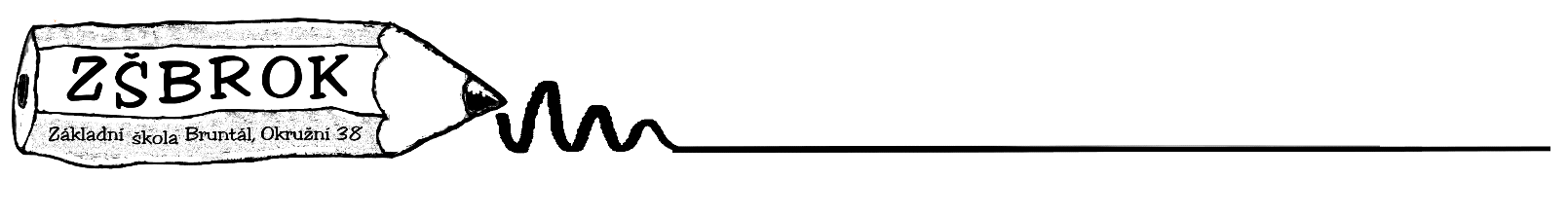 